 Fru Jensen	Karakter og lidelsesuttrykkHistorien	Målsetninger Bruke ABCDE NEWS målinger  ISBARHjemmetjenesterFall. NEWS-2 og ISBAR som kommunikasjonsverktøy. Undervisning i ABCDE prinsippene, ISBAR og den geriatriske pasienten.Tidligere har de gjennomført digitale kurs i NEWS-2 og observasjonskompetanseObservasjonskompetanse og NEWS2 kurs Oppsummering om NEWS2 på ca. 30 min:https://www.youtube.com/watch?v=fvk7IlrjUVgAkuttbagg LøftestolTelefon til å eventuelt tilkalle hjelp. Rullator, hvis man kan få tak i.Alarm (som fru Jensen ikke har brukt)https://forms.office.com/r/4XbrvGFKUB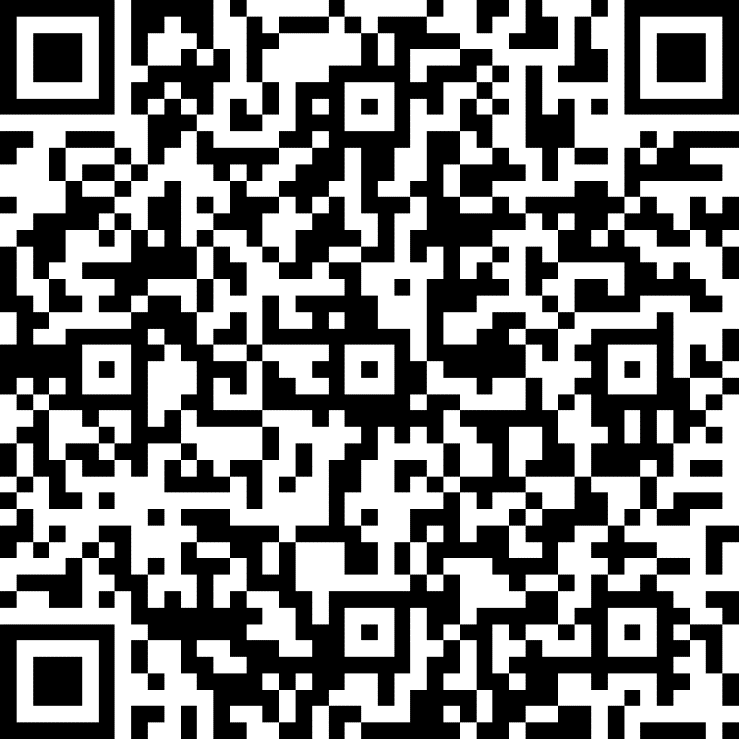 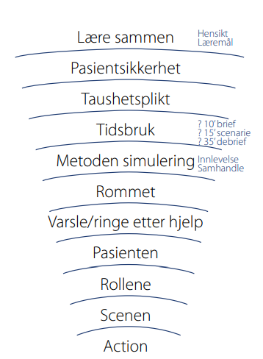 1 pasient2 ansatte0-3 observatører Bruke ABCDE Gjennomføre NEWS2 målinger ISBAR kommunikasjonFru Jensen er en dame på 75 år som har kjent Parkinson, og Dia 2 fra tidligere. Hun har hjemmesykepleie x 3. Hun bruker rullator pga noe ustø gange.Medisinliste: Sinemet 25/100 mg, panodil 1G x3, hiprex 1Gx2, Insulatard 30E morgen og 25E kveld.  
 
Helsefagarbeider var inne på besøk kl 17.00 for å gi medisiner, og hjelp med måltid. Alt var greit med bruker. Hjemmetjenesten kommer nå inn til Fru Jensen på siste tilsyn hos bruker for kvelden. Sykepleier er tilgjengelig via telefon og kan komme til stedet om nødvendig.   Vitale målinger: 
 RF: 24 
 SpO2: 98
 Puls: 105
 BT: 105 
 Temp: 37,5ACVPU: C (ny oppstått forvirring)Blodsukker: 20Straks etter scenarioStraks etter scenarioStraks etter scenarioDebriefDebriefDebriefLM 1Bruker ABCDE Bruker ABCDE LM 2Gjennomføre NEWS2 måling Gjennomføre NEWS2 måling LM 3ISBAR som kommunikasjonsverktøy. ISBAR som kommunikasjonsverktøy. LM 4Kan tas opp i debrief: Hvilke observasjoner gjorde dere/kan man gjøre på på «A»? «B»? osv Hvilke tanker gjorde dere dere rundt observasjonene dere gjorde? Hva var NEWS2 scoren? Hvilke tiltak skal man sette inn ved en slik score? Hvordan var kommunikasjonen mellom sykepleier og helefagarbeider? Ble ISBAR anvendt?Kan tas opp i debrief: Hvilke observasjoner gjorde dere/kan man gjøre på på «A»? «B»? osv Hvilke tanker gjorde dere dere rundt observasjonene dere gjorde? Hva var NEWS2 scoren? Hvilke tiltak skal man sette inn ved en slik score? Hvordan var kommunikasjonen mellom sykepleier og helefagarbeider? Ble ISBAR anvendt?Du er Fru Jensen på 75 år. Du har 3 voksene barn, to jenter og en sønn. Alle bor i Oslo, men de prøver å komme på besøk så ofte de kan. Du har hjemmesykepleie x3 pr dag, som hjelper deg med medisiner og måltider. Samt dusj x1 pr uke. Du har Parkinson, og Dia 2 fra tidligere. Du puster litt raskere enn du pleier. Fremstår litt forvirret, og generelt redusert allmenntilstand. Benekter smerter, men ynker deg litt under forflytning. Du har følt deg litt redusert den siste uken, mer trøtt og sliten, og dårligere matlyst.  Hjemmesykepleien var inne på tilsyn kl 17.00. Rundt kl 19 har du vært på toalettet, på vei tilbake fra toalettet faller du når du går med rullatoren din. Du har ikke klart å komme deg opp selv. Klokken er nå 20.00.Når den ansatte kommer inn roper du på hjelp, du har ikke trykket på alarmen. Du fremstår litt forvirret, og puster litt raskere enn du pleier. Du har fått en hudavskrapning på venstre legg etter fallet, men det har sluttet å blø når hjemmesykepleien kommer.Målet med scenario er at deltakerne skal trene på ABCDE vurdering, ta NEWS2 målinger, og bruke ISBAR i kommunikasjon. Du skal ha de samme symptomene hele tiden, og de skal få deg opp fra gulvet om de prøver. Du ønsker å bli trygget i situasjonen din. Det trygger deg om du får en hånd å holde i og holder gjerne fast om noen gir deg hånden. Rolig og behagelig tale trygger deg også. Du blir glad når de får deg opp. Hvis de ikke prøver å få deg opp blir du mer utrygg og utålmodig. Forsøk å fremstå noe forvirret, og bli litt utålmodig viss det tar for lang tid før de får deg opp fra gulvet. 